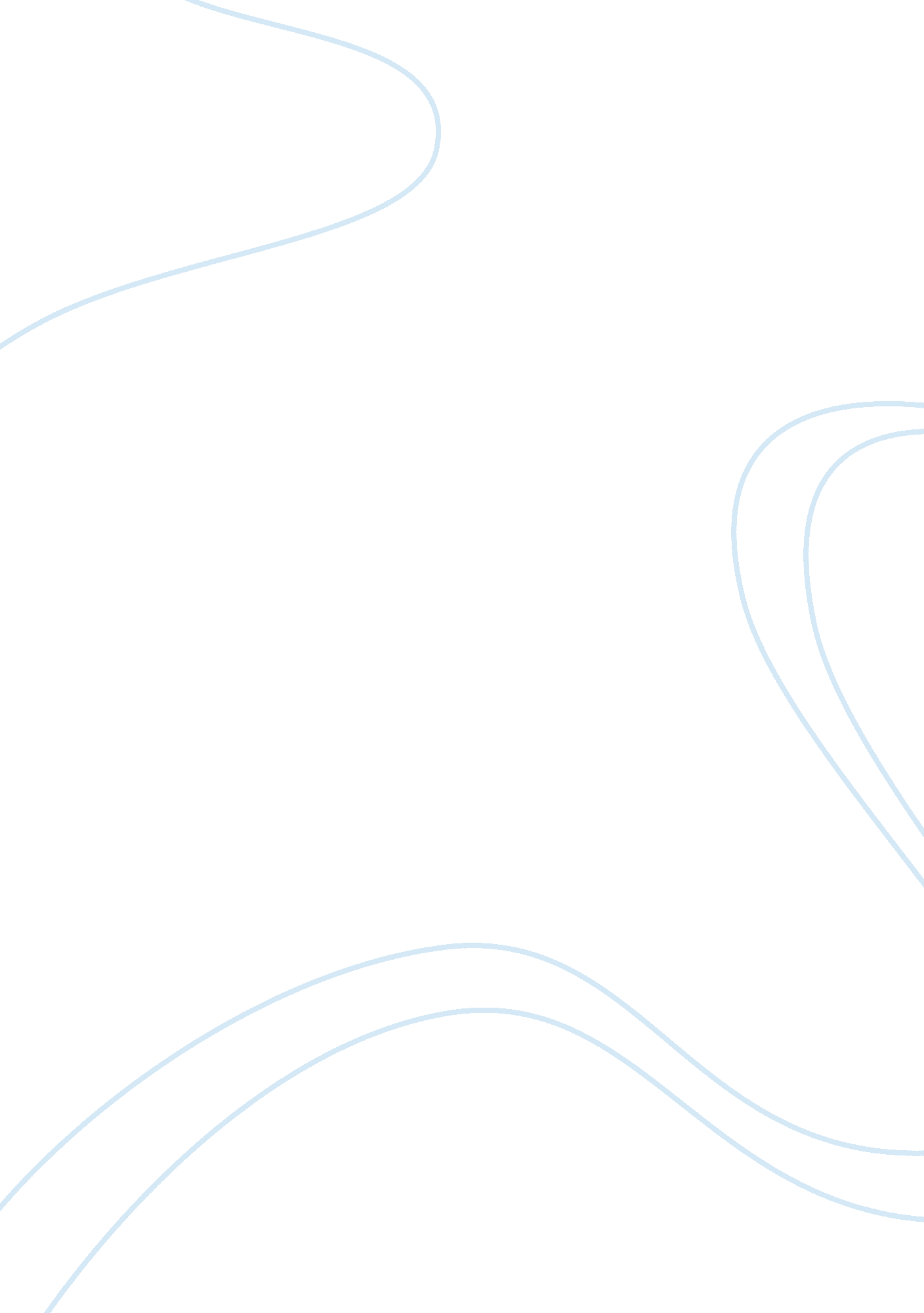 The origin of the design topicDesign, Architecture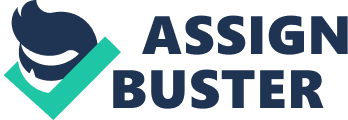 Futuristic style is a popular style in the early 20th century. It covers literature, painting, sculpture, poetry, drama, architecture, music, clothing and so on. Designers will look for inspiration from these art styles, endless new technologies, new building structures continue to bring surprises. Three-dimensional cutting and geometric contours, digital patterns and hallucinatory colors, new fabrics and technological attributes are perhaps our imagination of the future, the best hope of pulling away from reality, the most powerful and clear expression. And because a large number of high-tech, science fiction and space elements of clothing materials into the market, such as man-made fibers, reflective materials, transparent materials, rubber, plastic, metal elements and other direct impact on people’s views on clothing. It not only affects people’s dress, but also affects the social and cultural life of people’s futuristic style clothing development. Futuristic clothing presents a new look, while satisfying people’s aesthetic and functional, it also adds new technology and new materials. When high-tech has melted into life and art has become the mainstream of fashion today, life innovation and design, including fashion, must be combined with technology. 1. 2 influence Before the advent of postmodernism, the difference between men’s clothing and women’s clothing is very obvious. From the initial unique image of clothing to the later distinction between men’s and women’s clothing became increasingly unclear, postmodernism will break the inherent structure of clothing and clothing outline. Under the thought of post-modernism, clothing began to seek novelty, change, personalized and distinctive development. In 1990, for example, Jean-Paul Golgie broke through the traditional notion of boldly putting underwear on the outside. His iconic cone-shaped bra for the famous singer Madonna caused a huge sensation in the fashion world. (See Fig. 1) At the same time, under the influence of postmodernism, young people regard clothing not only as a shy dress, but also as a symbol of beauty, fashion and status. With the change of people’s thinking, the traditional fashion design style and the traditional fashion style can no longer meet the people’s pursuit of beauty. People prefer those bold, rich and diversified styles of fashion design. The influence of postmodernism on fashion design is unprecedented, and its integration makes fashion design more dynamic and creative. This makes the futuristic style of women’s wear more diversified, personalized, so that wearers feel more fun wearing new concepts. I still remember that we used to think of the 21st century as the future, and the future depicted in many works of art is the age we are living in. Most of the references mentioned in “ toward the year 2018” have been certified today. For example, the space and traffic mentioned in this book were implemented more than ten years ago. Regarding the future vision and uncertainty, has always been the fashion design inexhaustible source of inspiration, regardless of which age has about the future fashion conjecture. Simplicity, complexity, or graphic supremacy? We don’t know that the real future is only perceived by arriving. Human beings, as a whole, are moving towards a better future, and it is difficult to see the future clearly, because no one knows what the future will look like, and it can be anything. The future is a mystery that can never be solved. People can never live in the future, because once people live in the future, the future will become the present. However, this topic must be very interesting. The future of the “ fashion city” will look like, the construction industry is a good representative of the elements of the future. 2 Design Research 2. 1 The development of the futuristic style In recent years, many famous international clothing brands have launched futuristic style design works. Nicolas Ghesquire, former creative director of Balenciaga, introduced helmet-mounted hats and “ flower armor” in 2007 and 2008 to salute the futuristic style of the 1960s. (See Figure 2) The French clothing brand Christian Dior unveiled a pure futuristic look at the Spring and Summer Show in 2016. (See Figure 3) Hussein Chalayan, a British clothing brand known as a follower of Futurism and minimalism, used water to wet the model’s clothes at a spring and summer fashion show in 2016, after launching the shiny skirt in 2006, to melt the clothes by running water, creating new changes. (see Fig 4) although these garments are not very wearable, they provide more creative space for people. The genius of Chalayans works lies in his ability to explore principles that are visual and intellectual, charting the spectral orientations of urban societies through tangibles like clothing, buildings and furniture. Terial used to make it. We have also seen the style in which clothing is made change drastically. Among them, the 1960s can be said to be the most representative era. also The swinging 60’s was at their height. They brought hippies, space age, folk music, and the Beatles. The hemlines of women were at their height. Very short. Fashion in the 60’s tended to encourage exhibitionism. Miniskirts, bold colors, and see through dresses were all geared to show off bodies of women, and on rare occasion bodies of men. Gaudy accessories such as perspex rings and earrings and fold chain belts. The emergence of futurism is a social trend of thought which studies and predicts the future prospects of social development. It can speed up the disintegration of backward and obsolete things at that time and urge mankind to pursue new things boldly. So futurism will constantly create new beauty, which is also the beauty of futurism. Maybe this is the essence of it. It always creates a different surprise for people. 2. 2 The characteristics of the futuristic style in the dress design Futuristic style costumes are more progressive than other styles. The characteristics of futuristic fashion design style can be roughly divided into three aspects: artistic characteristics, scientific and technological characteristics and avant-garde characteristics. The artistic features can be roughly summarized as four different forms of expression: minimalism (see fig 5), cubism (see fig 6), deconstruction (see fig 7) and surrealism (see fig 8). Art is abstract in nature, and futuristic artistic creation is a kind of imagination divorced from reality. The characteristics of science and technology are reflected in the application of all kinds of high-tech clothing materials and accessories. The futuristic style was closely related to space and the universe at the beginning of its formation, which made it associated with the use of various new materials as soon as it was mentioned. Research and innovation of fabrics can also enhance the value of clothing and enhance the functionality of clothing. The avant-garde characteristic manifests in futurism style itself is a school of breaking the Convention to innovate, and the innovative idea makes futurism possess the avant-garde characteristic. Innovative, unique and exaggerated design techniques make this characteristic very obvious. No matter what the future is, in the design of clothing aesthetic external conditions, the use of succinct tailoring interpretation of future clothing design. Due to the development of science and technology, no longer exaggerated modeling, through special materials also express the futuristic style of taste and mystery. 2. 3 the combination of fashion and architecture The link between architecture and fashion has never been so strong. There is a serious connection between the two disciplines, which makes us have different views as designers. Fashion is not only for fashion designers, but also for architects. Modern fashion has many schools and styles, one of which is closely related to architecture, emphasizes the fluency and simplicity of modeling, reminding people of the human body and clothing in classical sculpture art. Pay attention to the structure of fashion and abstract the human body, thus giving fashion an independent three-dimensional structure. Their design concepts are similar to those of architects, and the form of expression of their works is similar to the appearance of buildings. This genre is called “ architectural style” fashion. It often makes use of the method of three dimensional composition to make people feel a clear and angular architectural style. After the 1920s, influenced by Russian constructivism and surrealism, some fashion designers began to use geometric and abstract graphics boldly, which made their fashion works more individual and modern. Spanish-born Parker Labanesu is known for his grotesque style, known as the “ fashion geek,” because he learned architecture, so he can perfectly show the “ block and surface” structure, and the use of geometric composition is his masterpiece, extending in different directions to the “ Great Wall collar” and the use of puzzle exaggeration. The creation of “ Castle style coat” and other works is even more successful in this respect. He also uses non-woven fabrics to design clothes. In a work called the “ plastic combination,” he uses triangles and trapezoids as shapes, transparent plastic as hats, and synthetic fabrics as skirts. His unusual architectural structure is also refreshing. In the town of Rioja, a grape-producing region in northeastern Spain El chigery has a Chateau restaurant shining in the sunlight. Designed by world-renowned architect Frank Gehry and named Marques de Riscal, the hotel has a bold, innovative, modern, three-color titanium plate with rolling waves, cascading irregular and complex shapes that resemble Flamingo’s flamboyant dress flinging, wild and perhaps even Spanish Bilbao Guggen. The Haim art gallery is also far from being seen, and the wild Guggenheim Museum is dwarfed. (see fig 11) Frank Gehry is one of the most outstanding post-modern architects. His works are mostly futuristic multi-level, three-dimensional, shiny metal materials, streamlined and other elements, giving the work innovative vitality. World-renowned works such as “ who are you, Polly Maggoo”, derived from the Guggenheim Museum (see fig 12), have an undulating curved appearance and style. Made of titanium, the randomness of the curves in the material still creates the ideal effect of capturing light, just as aluminum reflects the lights inside the Church of Klein and the flashes of the camera. Grey likes to have a sense of movement in all his buildings, which are connected to the urban movement, and Guggenheim has various shapes in his designs that reflect the opening of petals and the movement of water. Another equally successful design that shares the joy of depicting metals in soft fluid motion is the Waltz Disney Concert Hall in Los Angeles. The most creative architect, Frank Gary, joined Tiffany in 2003 to launch his first jewelry collection, which made him popular between what he wore and what he liked to live in. 3 design scheme 3. 1 design manuscript The front and back of the jacket are multi-level 3D designs, which do not interpret the essence of Frank Gehry’s design, but it fully explains the three-dimensional expression of the future elements, the flowing lines and fluctuating layers make the design of the jacket simple and simple, while the skirt part is called with natural layers and lines. The shape of the coat. 3. 2 color selection Futurism symbolizes a mysterious reality. Colorless highlights the mystery of the future. Abstract geometric patterns, black, white, grey and metallic colors, fluorescent colors, starry sky, science fiction elements, colorless systems are the main colors of futuristic style. White is a color that contains all the colors and colors of the spectrum, and is usually considered “ colorless”. White is all inclusive. It is also the color that best represents and meets the infinite imagination of future elements. 3. 3 material selection In the modern futuristic style, some high-tech fabrics will appear, such as shiny nylon silk, golden satin and so on, will appear in the modern press conference. As one of the three elements of clothing, fabrics can not only interpret the style and characteristics of clothing, but also directly influence the color and shape of clothing. In the future, the choice of fabric is particularly important in the design and performance of clothing. Bright silk fabrics are glossy and can be used as part of a jacket to interpret the mystery of future elements The high density and slight penetration of nylon yarn fabrics combine feminine softness with bold architectural futurism. 